Intro to why do things fall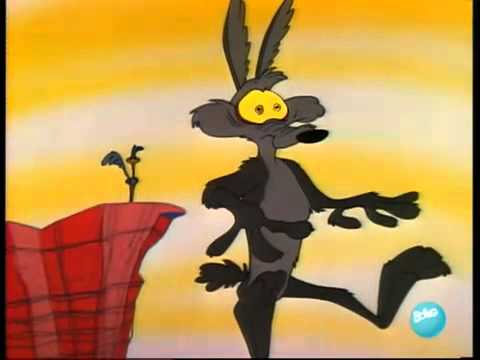 Directions: Read the 5 questions then watch the video below. Answer the questions after you have watched the entire video.Click here for the videoI think objects fall downward because…I believe ________ (object 1) falls at a different/the same rate as ________ (object 2).I believe that ________ makes an object fall at a faster/slower speed.An object’s size does/does not affect the way the object falls because…An object’s shape does/does not affect the way the object falls because...Directions:Watch the video below then answer the following questions:Click here for videoWhat is gravity? What is air resistance?Directions:Take one regular flat sheets of paper and one crumbled up sheet of paper.Drop them both from the same height at the same time and observe? (do this twice)Answer the following the questionsWhich piece of paper had the slowest falling speed?  Explain why you think that piece of paper fell slowest.Does the shape of an object affect the way the object falls?Explain your answer to question 10.Why do objects on Earth fall at different rates?